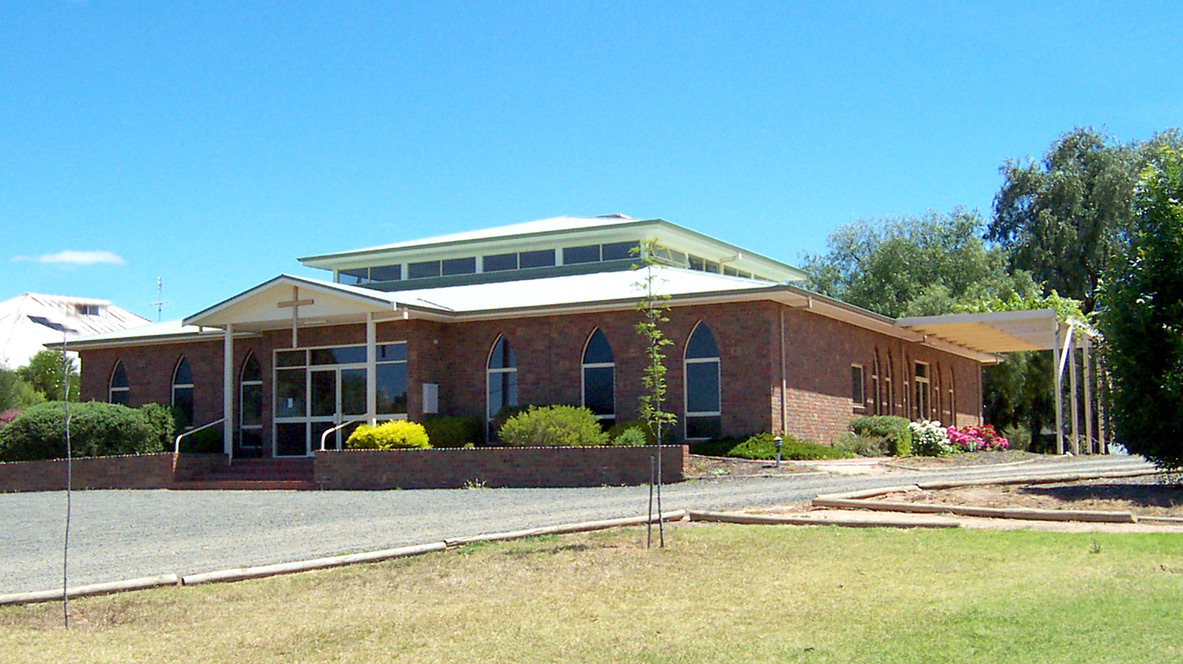   Palm Sunday Year C                                                                                                           10th April 2022Fifth Sunday of Easter			               			         15th May 2022Entrance AntiphonO sing a new song to the Lord, for he has worked wonders;in the sight of the nations he has shown his deliverance, alleluia.First Reading Acts 14:21-27A reading from the Acts of the ApostlesThey assembled the church and gave an account of all that God had done with them.Paul and Barnabas went back through Lystra and Iconium to Antioch. They put fresh heart into the disciples, encouraging them to persevere in the faith. ‘We all have to experience many hardships’ they said ‘before we enter the kingdom of God.’ In each of these churches they appointed elders, and with prayer and fasting they commended them to the Lord in whom they had come to believe.They passed through Pisidia and reached Pamphylia. Then after proclaiming the word at Perga they went down to Attalia and from there sailed for Antioch, where they had originally been commended to the grace of God for the work they had now completed.On their arrival they assembled the church and gave an account of all that God had done with them, and how he had opened the door of faith to the pagans.Responsorial Psalm(R.) I will praise your name for ever, my king and my God.1. The Lord is kind and full of compassion,slow to anger, abounding in love.How good is the Lord to all,compassionate to all his creatures. (R.)2. All your creatures shall thank you, O Lord,and your friends shall repeat their blessing.They shall speak of the glory of your reignand declare your might, O God,to make known to men your mighty deedsand the glorious splendour of your reign. (R.)3. Yours is an everlasting kingdom;your rule lasts from age to age. (R.)Second Reading Rv 21:1-5A reading from the book of the ApocalypseHe will wipe away all the tears from their eyes.I, John, saw a new heaven and a new earth; the first heaven and the first earth had disappeared now, and there was no longer any sea. I saw the holy city, and the new Jerusalem, coming down from God out of heaven, as beautiful as a bride all dressed for her husband. Then I heard a loud voice call from the throne, ‘You see this city? Here God lives among men. He will make his home among them; they shall be his people, and he will be their God; his name is God-with-them. He will wipe away all tears from their eyes; there will be no more death, and no more mourning or sadness. The world of the past has gone.’Then the One sitting on the throne spoke: ‘Now I am making the whole of creation new.’Gospel AcclamationAlleluia, alleluia!I give you a new commandment:love one another as I have loved you.Alleluia!Gospel Jn 13:31-35 A reading from the holy Gospel according to JohnI give you a new commandment: love one another.When Judas had gone Jesus said:‘Now has the Son of Man been glorified,and in him God has been glorified.If God has been glorified in him,God will in turn glorify him in himself,and will glorify him very soon.My little children,I shall not be with you much longer.I give you a new commandment:love one another;just as I have loved you,you also must love one another.By this love you have for one another,everyone will know that you are my disciples.’Communion AntiphonI am the true vine and you are the branches, says the Lord.Whoever remains in me, and I in him, bears fruit in plenty, alleluia.Reflection adapted from “The Word of The Lord” by Dr John BersmaThe Easter Season is passing quickly. Already it is more than half over as we progress toward the great feasts of Ascension and Pentecost. We want the Season to slow down so that we may savour the joy and consolation of these readings from Acts and John that dominate the Easter Cycle, but tempus fugit (time flies).The readings for this Fifth Sunday of Easter describe the growth of the kingdom of God, which is manifested on earth as the Church. The first two readings and the psalm are tied together with kingdom images, and the Gospel reminds us that this kingdom is characterized by God’s love.Before we leave the First Reading, we should note a small but important feature of the Apostles’ ministry: “They appointed elders [presbuteroi] for them in each church.”The leadership of the Church needs to be appointed, not elected, because the authority comes from Christ through his representatives, not from the people, as if the Church were a democracy.The Gospel of John is full of paradox, and there is more paradox in today’s reading as well. We have reached one of the darkest hours in Jesus’s ministry: Judas has just left the Upper Room to carry out his mission of betrayal. Judas, one of the most capable and trustworthy of the disciples, the one entrusted with the common purse, is intent on selling Jesus to those who want him dead.So, is Jesus morose at this moment? Far from it! Instead, he says: “Now is the Son of Man glorified, and God is glorified in him.”Why is this moment considered the “glory” of the Son of Man? We may offer many different perspectives on that question, but perhaps it is because Jesus has just consented to the will of the Father, consented to the total act of self-gift that will lead to the Cross. This is the true glory of God: not simply that he is the all-powerful Creator, but that his love extends to the point of giving up his divine prerogatives and giving himself into the hands of his creatures to make them his sons and daughters.At this point, we see the logic of Jesus’s discourse and why he moves from speaking of his glorification to the command of love.We see here how love is tied to evangelism: “This is how all will know … if you have love.” This is a truth we tend to forget. When we take up efforts for evangelization, we tend to think of strategies for outreach, of door-to-door canvassing, rallies, crusades, passing out brochures, parish missions, etc. All these things are fine, but more fundamental is whether the local Christian community actually demonstrates love for each other.”We have a great deal to do in order to implement our Lord’s command this day.Wisdom from the Saints: “Blessed be God, for so bountifully providing for us that He even bestows on us His very Self. The Son is given to us and through Him the Holy Spirit and with Them comes the Father.” St John of AvilaRecent Deaths: 
Anniversaries: Sick: Terri Scott, Cora Jardine, Judi Floyd, Laura Burns and Joan Bathgate 🙏 
May our healing God touch the lives of our sick bringing them comfort & peace. Collections: 8th  MayOuyen: $ 223.50Planned Giving: $295.00Holy Land: $855.00Project Compassion: $965.00Church Cleaning: May: Margaret & Leo CollinsPresbytery Cleaning: May: Carmel VallanceSacrament of Reconciliation: Father will be available after the Friday Mass for Reconciliation, after the 11:00am Masses, or at any other time by appointment. Adoration of the Blessed Sacrament: Every Thursday from 2:00 – 6:00pm with the Divine Mercy Chaplet at 3:00pm and Rosary at 4:00pm; all welcome.Prayer For Australia: Eternal Father, I offer you the Precious Blood of our Lord Jesus Christ offered at all the Masses throughout the world for the Holy atonement, and to protect Australia from the sin of abortion, euthanasia, and from every evil. Through Jesus Christ, our Lord. Amen. Summary of the New Covid Provisions: ~ QR Codes are no longer required to sign in~ Face masks are no longer required to be worn~ Kindness and Common Sense strictly enforced Pope’s Prayer Intention for May: For Faith-Filled Young People - We pray for all young people, called to live life to the fullest; may they see in Mary’s life the way to listen, the depth of discernment, the courage that faith generates, and the dedication to service.Mass TimetableWk 1 Patche   Mass      11:30am    1stFriday          Ouyen	Mass       11:00am     SundayWk 2 Ouyen   Mass       11:00am     SundayWk 3 Ouyen   Mass       11:00am     SundayWk 4 U’Bool  Mass         9:00am     Sunday           Ouyen  Mass	    11:00am    SundayWk 5 Ouyen   Mass       11:00am     Sunday  **More opportunities for Mass Please note the new time: each Friday at 10:00amSide door entrance:  we are asking anyone with any mobility issues, and those who use gofers, to enter via the side (north facing) door. This has a much wider opening on level ground and is ideal for dropping off/picking up or parking gofers. For those with gofers we would ask you to please use the gravel to drive on, rather than the pavers which are too narrow and have a dangerous lip. If you are aware of any other potential hazards please notify: Faye, Cheryl or Marie.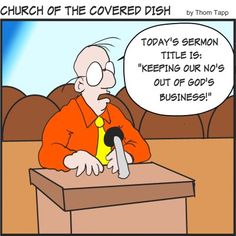 Ordinations to the Priesthood: Deacons Matt Restall and Bill Lowry will be ordained priests for the Diocese of Ballarat on Friday, July 22, 2022 at St Patrick’s Cathedral Ballarat at 7.00pm. Please keep both Bill and Matt in your prayers as they draw closer to their ordination. Please pray for these children and their families as they prepare for their first Reconciliation: Chloe Brady, Matilda Brady, Nigel Hamilton, Liam Hamilton, Keely O’Shannessy, George Scott and Ann Bosco. This week we are focusing on forgiving and being forgiven, how it makes us feel and the importance of being able to let go of things that hurt us.                                                                                                         Farewell to Glowrey House: A new era began for the for the Catholic Women’s League with the sale of Mary Glowrey House last month. The league has moved it’s Headquarters many times in its long history and now the search has begun for a new home for the League.Thank-you Prayer card to the Parish from Jessica and Jean Pascal’s wedding, is on the table at the back of the church. Necessity the Mother of Invention – Is a recent article written by Fr Mick McKinnon for the current “Our Diocesan Community” which shows a part of what his life is like in the diocese of Yanaoca in Peru (pg 14 & 15) It is well worth a read!In the Footsteps of Mary MacKillop: The Sisters of Saint Joseph have prepared an Australian Pilgrimage, “In the Footsteps of Mary MacKillop” commencing in Melbourne on 18 October, journeying through Victoria and South Australia, and ending at Mary MacKillop Place, North Sydney on 29 October 2022.  During the pilgrimage we visit many places associated with Mary MacKillop’s life and ministry. For more information see the brochure on the board at the back of the church.Week of Prayer for Christian Unity for 2022. May 29 – June 5 The theme for the Week of Prayer for Christian Unity in 2022 was chosen by the Middle East Council of Churches “We saw the star in the East, and we came to worship"Walking in the Spirit: As we are approaching the lead-up to the final Assembly of the Plenary Council in July, people across the country are invited to participate in a national prayer pilgrimage. We pray for the Holy Spirit’s guidance and grace for the Members who will gather and also for ourselves and the Church, that we may have the courage to follow where God is leading us. I ask you to pray specifically that all members of the Council will put aside any personal agendas and be truly open to what God is asking of us as ‘the Church in Australia’. The “Walking in the Spirit” prayer campaign runs until the opening of the Second Assembly, on Sunday, July 3. You can find out more at www.plenarycouncil.catholic.org.au/walkinginthespirit/A message from Aid to the Church in Need Australia:  For 75 years, the support of Christian refugees has been a major pillar of the work of Aid to the Church in Need (ACN). Today ACN is supporting displaced Catholic families by attending to basic needs such as food and medicine, but these families also hunger for the healing power of the sacraments and the pastoral support of the Church. As such, the help we provide is not only material. Our support of priests, sisters, and catechists all work to build up the faith and to offer help and consolation to those in desperate need. Can you give hope to Christian refugees today? Visit www.aidtochurch.org/refugees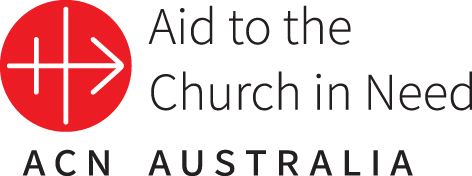 